NAVODILA ZA DELO:Današnjo uro boš izdelal miselni vzorec o Triglavskem narodnem parku ( kratica TNP). Na sredino lista v zvezku za geografijo zato najprej napiši naslov: TRIGLAVSKI NARODNI PARK.Preberi besedilo in si oglej fotografije o Triglavskem narodnem parku na spletni strani: https://sl.wikipedia.org/wiki/Triglavski_narodni_park S pomočjo besedila na spletni strani v obliki miselnega vzorca v zvezek zapiši pomembne podatke o Triglavskem narodnem parku. Pri tem si lahko pomagaš tudi z ogledom katere izmed ostalih spletnih strani, ki opisujejo TNP. (Pazi, da bo zapis kratek in da bo vseboval le pomembne podatke. O tem kaj je pomembno in koliko boš zapisal presodi sam.)Če želiš (NI OBVEZNO!) lahko rešuješ vaje o Alpskih pokrajinah. Dobiš jih na spletnem naslovu https://eucbeniki.sio.si/geo9/index.html , kjer najprej odpreš kazalo e-učbenika. Nato odpreš zavihek Pokrajine Slovenije / Alpske pokrajine. Tu se na straneh 129-152 nahajajo vaje o Alpskih pokrajinah.(Po straneh nazaj in naprej se pomikaš z znakoma ˂I in I˃, ki ju najdeš v spodnjem levem oziroma desnem delu strani.)_____________________________________________________________________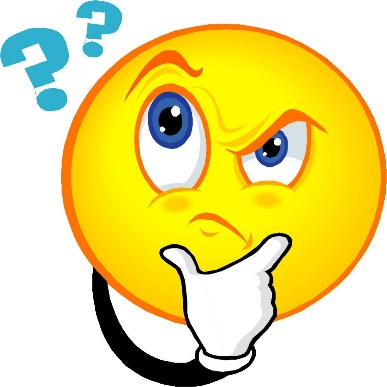 